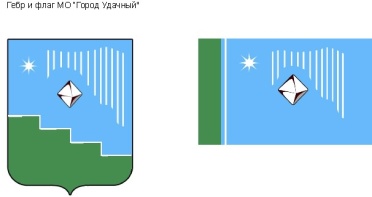 Российская Федерация (Россия)                                Республика Саха (Якутия)Муниципальное образование «Город Удачный»Городской Совет депутатовIV созывII СЕССИЯРЕШЕНИЕ26 октября 2017 года                                                                                          	               № 2-4Об отчете главы города МО «Город Удачный» по освоению денежных средств, выделенных из бюджета МО «Мирнинский район», за 2016-2017 г.г. Заслушав и обсудив информацию главы города А.В. Приходько, городской Совет депутатов МО «Город Удачный» решил: Принять к сведению отчет главы города МО «Город Удачный» по освоению денежных средств, выделенных из бюджета МО «Мирнинский район», за 2016-2017 г.г.И.о. председателя городского Совета депутатов                                                                В.Н. КарпенкоПояснительная записка по использованию денежных средств, выделенных их бюджета МО «Мирнинский район», за 2016-2017 г.г.Всего бюджетом МО «Мирнинский район» было предусмотрено финансирование средств в размере 113 млн. 068 тыс.  рублей, из них: в 2016 году в сумме 40 млн. 974 тыс. руб.:2 млн. 800 тыс. рублей на ремонт кровли районного узла связи. Работы выполнялись подрядчиком ООО «АРАРАТ», площадь отремонтированной кровли 1 081м2.;36 млн. 670 рублей  (на выполнение работ по ремонту автомобильной дороги «Жилпоселок - аэропорт 5км» и закладка гильз на участке дороги «Жилпоселок - аэропорт»). Работы выполнялись подрядчиком ООО СМК «Юбилейный»;300 тыс. рублей на утилизацию и переработку отходов производства и потребления;500 тыс. рублей по итогам конкурса «Лучшее поселение» (устройство тротуара из тротуарной плитки вдоль жилого дома № 18);104 тыс. рублей на организацию занятости студентов;35 тыс. рублей на организацию дня молодежи;312 тыс. рублей  изготовление паспорта на объекты электроэнергетики;253 тыс.400 рублей на льготный проезд в нутрии района.в 2017 году в сумме 72 млн. 093 тыс. руб.:10 млн. 180тыс. рублей  (на выполнение работ по ремонту автомобильной дороги «Жилпоселок – аэропорт» 3,8 км);28 млн. 479тыс. рублей  (на выполнение работ по ремонту автомобильной дороги «Обход - жилпоселка 2,05 км);1 млн. 500тыс. рублей (на выполнение работ по ремонту автомобильной дороги «Обход - жилпоселка 2,05км»);3 млн. 500тыс. рублей (на асфальтирование дворовых территорий жилых многоквартирных домов);930 тыс. руб. на утилизацию и переработку отходов производства и потребления (освоено 620 тыс. рублей);1 млн. 500 тыс. рублей на благоустройство площади им. Л.Г. Попугаевой. Была произведена реконструкция мобильной сцены (приобретение фанеры и поликарбонат).;3 млн. рублей на градостроительное планирование и развитие территории. (Заключен контракт ООО «Геоника» на сумму  1 млн. 703 тыс. рублей. Остаток средств, планируется освоить на топографическую съемку);700 тыс. рублей на проведение соревнований по хоккею, плаванию среди школьников и приобретение формы (Приобретены хоккейный инвентарь и инвентарь для плавания, спортивные костюмы, сувенирная и наградная продукция);500 тыс. рублей по итогам конкурса «Лучшее поселение» (Поставка конструкции в виде дерева);223 тыс. 520 рублей на организацию занятости студентов (было привлечено 6 студентов в период с 01.07 по 31.08);11 млн. 584 тыс. 624 рубля на выполнение работ по ремонту фасада здания РУС. Победитель в электроном аукционе -  Общество с ограниченной ответственностью "Корвон" с ценой контракта 8 млн. 305 тыс.7 млн. рублей на ремонт сетей ТВК здания районный узел связи.  Победитель в электроном аукционе - Общество с ограниченной ответственностью "НОВОСИБИРСКСТРОЙПРОЕКТ" с ценой контракта 3 млн. 988 тыс.1млн. 711 тыс. 240 рублей на приобретение 5уличных видеокамер и их монтаж;150 тыс. рублей на реализацию инициативы в рамках проекта «Активный гражданин» (установка сенсорного  киоска);645 тыс. рублей на реализацию инициативы в рамках проекта «Активный гражданин» (поставка Арт-объекта «Дерево Удачи»);490 тыс. рублей на предоставление льготного проезда в нутрии района, (на сегодняшний день освоено 164 тыс. 345 рублей). Средства осваиваются по мере поступления заявок от  МУЗ «УГБ».Дополнительно из средств района в связи с юбилейными мероприятиями были выделены средства в размере 20 млн. руб. на работы по облицовке фасада детских садов (Айболит, Сказка, Звездочка)._______________________________